§141.  EnrollmentWhen a person registers, the registrar shall ask whether or not the person wishes to enroll in a political party.  If the answer is in the affirmative, the registrar shall ask in which party the person  wishes to enroll.  If the answer is in the negative, the registrar shall note on the enrollment portion of the application that the person chose not to enroll in a political party.  Nothing in this section may be construed to require a person to enroll in a political party.  [PL 1989, c. 313, §2 (AMD).]1.  Influence prohibited.  The registrar may not attempt to influence an applicant in any aspect of the enrollment procedure and may not allow anyone else present to do so.[PL 2009, c. 538, §5 (AMD).]SECTION HISTORYPL 1985, c. 161, §6 (NEW). PL 1989, c. 313, §2 (AMD). PL 2009, c. 538, §5 (AMD). The State of Maine claims a copyright in its codified statutes. If you intend to republish this material, we require that you include the following disclaimer in your publication:All copyrights and other rights to statutory text are reserved by the State of Maine. The text included in this publication reflects changes made through the First Regular Session and the First Special Session of the131st Maine Legislature and is current through November 1, 2023
                    . The text is subject to change without notice. It is a version that has not been officially certified by the Secretary of State. Refer to the Maine Revised Statutes Annotated and supplements for certified text.
                The Office of the Revisor of Statutes also requests that you send us one copy of any statutory publication you may produce. Our goal is not to restrict publishing activity, but to keep track of who is publishing what, to identify any needless duplication and to preserve the State's copyright rights.PLEASE NOTE: The Revisor's Office cannot perform research for or provide legal advice or interpretation of Maine law to the public. If you need legal assistance, please contact a qualified attorney.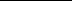 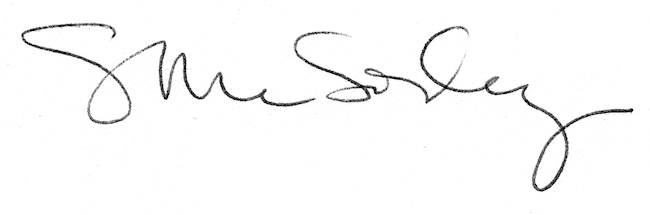 